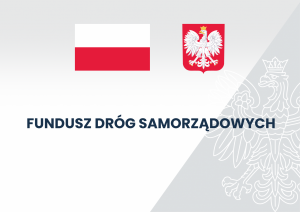 „Przebudowa dróg w Makowicach”Zadanie zrealizowane zostało przez Gminę Skoroszyce z udziałem środków w ramach                       Funduszu Dróg SamorządowychTeren inwestycji zlokalizowany jest w miejscowości Makowice                                                                                                                                                                                                                                                                                                                                                                                                                                                                                                                                                                                                                                                                                                                                                                                                                                                                                                                                                                                                                                                                                              przedmiotowe drogi są spójne z siecią dróg gminnych i wojewódzkich, łączą się bezpośrednio z drogą wojewódzką nr 401.Przebudowa dróg umożliwiła obywatelom uczestnictwo w wydarzeniach religijnych, handlowych i rekreacyjnych poprzez komfortowy dostęp do budynków użyteczności publicznej np. kultu religijnego – Kościół Parafialny, położonych w ścisłym centrum. Nowa nawierzchnia znacząco przyczyniła się do poprawy jakości bezpiecznego poruszania                    się obywateli. Pozytywnym efektem realizacji inwestycji będzie zmniejszenie zanieczyszczenia powietrza spowodowanego emisją spalin oraz redukcją poziomu hałasu z uwagi                                              na upłynnienie ruchu drogowego.Całkowita wartość projektu – 1 049 598,10 złDofinansowanie – 839 678,48 złWkład własny -209 919,62 zł         Etap realizacji: Projekt zrealizowany w 2020r.